3.8 HW p. 218 #11-35ODD SOLUTIONS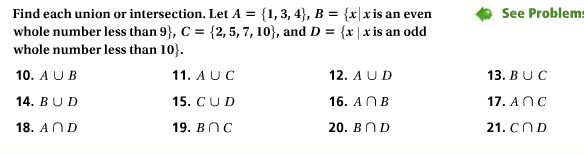 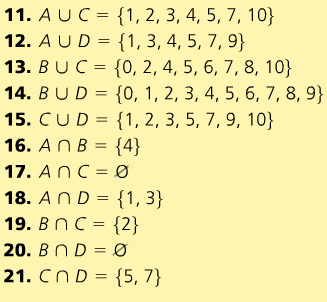 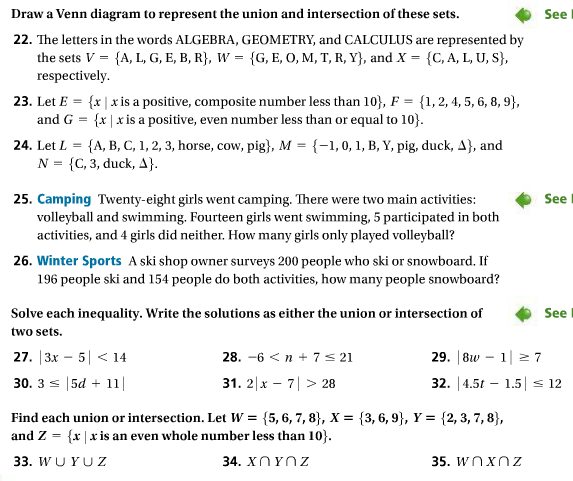 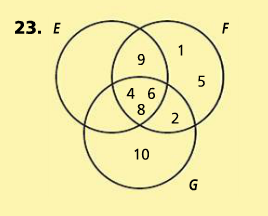 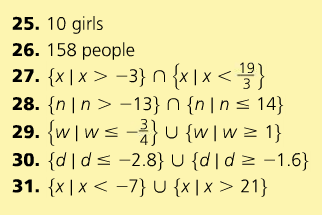 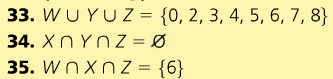 